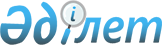 Бәйтерек ауданы мәслихатының 2022 жылғы 23 желтоқсандағы № 24-17 "2023-2025 жылдарға арналған Бәйтерек ауданы Рубежин ауылдық округі бюджеті туралы" шешіміне өзгерістер енгізу туралыБатыс Қазақстан облысы Бәйтерек ауданы мәслихатының 2023 жылғы 16 тамыздағы № 6-17 шешімі
      Бәйтерек ауданы мәслихаты ШЕШІМ ҚАБЫЛДАДЫ:
      1. Бәйтерек ауданы мәслихатының 2022 жылғы 23 желтоқсандағы №24-17 "2023-2025 жылдарға арналған Бәйтерек ауданы Рубежин ауылдық округі бюджеті туралы" шешіміне мынадай өзгерістер енгізілсін:
      1-тармақ мынадай редакцияда жазылсын:
      "1. 2023-2025 жылдарға арналған Рубежин ауылдық округінің бюджеті тиісінше 1, 2, 3 - қосымшаларға сәйкес, оның ішінде 2023 жылға келесі көлемдерде бекітілсін:
      1) кірістер – 48 869 мың теңге:
      салықтық түсімдер – 3 043 мың теңге;
      салықтық емес түсімдер – 0 теңге;
      негізгі капиталды сатудан түсетін түсімдер – 0 теңге;
      трансферттер түсімі – 45 826 мың теңге;
      2) шығындар – 50 314 мың теңге;
      3) таза бюджеттік кредиттеу – 0 теңге:
      бюджеттік кредиттер – 0 теңге;
      бюджеттік кредиттерді өтеу – 0 теңге;
      4) қаржы активтерімен операциялар бойынша сальдо – 0 теңге:
      қаржы активтерін сатып алу – 0 теңге;
      мемлекеттің қаржы активтерін сатудан түсетін түсімдер – 0 теңге;
      5) бюджет тапшылығы (профициті) – - 1 445 мың теңге;
      6) бюджет тапшылығын қаржыландыру (профицитін пайдалану) – 1 445 мың теңге:
      қарыздар түсімі – 0 теңге;
      қарыздарды өтеу – 0 теңге;
      бюджет қаражатының пайдаланылатын қалдықтары – 1 445 мың теңге.
      көрсетілген шешімнің 1 - қосымшасы осы шешімнің қосымшасына сәйкес жаңа редакцияда жазылсын.
      2. Осы шешім 2023 жылғы 1 қаңтардан бастап қолданысқа енгізіледі. 2023 жылға арналған Рубежин ауылдық округінің бюджеті
      мың теңге
					© 2012. Қазақстан Республикасы Әділет министрлігінің «Қазақстан Республикасының Заңнама және құқықтық ақпарат институты» ШЖҚ РМК
				
      Мәслихат төрағасы

Н.Хайруллин
Бәйтерек ауданы мәслихатының
2023 жылғы 16 тамыздағы
№ 6-17 шешіміне қосымшаБәйтерек ауданы мәслихатының
2022 жылғы 23желтоқсандағы
№24-17 шешіміне 1-қосымша
Санаты
Санаты
Санаты
Санаты
Санаты
Санаты
Сомасы
Сыныбы
Сыныбы
Сыныбы
Сыныбы
Сыныбы
Сомасы
Кіші сыныбы
Кіші сыныбы
Кіші сыныбы
Кіші сыныбы
Сомасы
Ерекшелігі
Ерекшелігі
Ерекшелігі
Сомасы
Атауы
Сомасы
1) Кірістер
48 869
1
Салықтық түсімдер
3 043
01
Табыс салығы
18
2
Жеке табыс салығы
18
04
Меншiкке салынатын салықтар
3 017
1
Мүлiкке салынатын салықтар
98
3
Жер салығы
48
4
Көлiк құралдарына салынатын салық
2 820
5
Бірыңғай жер салығы
51
05
Тауарларға, жұмыстарға және қызметтерге салынатын ішкі салықтар
8
3
Табиғи және басқа да ресурстарды пайдаланғаны үшiн түсетiн түсiмдер
8
2
Салықтық емес түсiмдер
0
01
Мемлекеттік меншіктен түсетін кірістер
0
5
Мемлекет меншігіндегі мүлікті жалға беруден түсетін кірістер
0
3
Негізгі капиталды сатудан түсетін түсімдер
0
4
Трансферттердің түсімдері
45 826
02
Мемлекеттiк басқарудың жоғары тұрған органдарынан түсетiн трансферттер
45 826
3
 Аудандардың (облыстық маңызы бар қаланың) бюджетінен трансферттер
45 826
Функционалдық топ
Функционалдық топ
Функционалдық топ
Функционалдық топ
Функционалдық топ
Функционалдық топ
Сомасы
Функционалдық кіші топ
Функционалдық кіші топ
Функционалдық кіші топ
Функционалдық кіші топ
Функционалдық кіші топ
Сомасы
Бюджеттік бағдарламалардың әкімшісі
Бюджеттік бағдарламалардың әкімшісі
Бюджеттік бағдарламалардың әкімшісі
Бюджеттік бағдарламалардың әкімшісі
Сомасы
 Бағдарлама
 Бағдарлама
 Бағдарлама
Сомасы
Кіші бағдарлама
Кіші бағдарлама
Сомасы
Атауы
Сомасы
2) Шығындар
50 314 
01
Жалпы сипаттағы мемлекеттiк қызметтер
40 849 
1
Мемлекеттiк басқарудың функцияларын орындайтын өкiлдi, атқарушы және басқа органдар
40 849 
124
Аудандық маңызы бар қала, ауыл, кент, ауылдық округ әкімінің аппараты
40 849 
001
Аудандық маңызы бар қала, ауыл, кент, ауылдық округ әкімінің қызметін қамтамасыз ету жөніндегі қызметтер
40 849 
07
Тұрғын үй-коммуналдық шаруашылық
4 690
3
Елді-мекендерді көркейту
4 690
124
Аудандық маңызы бар қала, ауыл, кент, ауылдық округ әкімінің аппараты
4 690
008
Елдi мекендердегі көшелердi жарықтандыру
4 350
009
Елдi мекендердiң санитариясын қамтамасыз ету
20
011
Елдi мекендердi абаттандыру және көгалдандыру
320
12
Көлiк және коммуникация
4 056
1
Автомобиль көлiгi
4 056
124
Аудандық маңызы бар қала, ауыл, кент, ауылдық округ әкімінің аппараты
4 056
013
Аудандық маңызы бар қалаларда, ауылдарда, кенттерде, ауылдық округтерде автомобиль жолдарының жұмыс істеуін қамтамасыз ету
4 056
15
Трансферттер
719
1
Трансферттер
719
124
Аудандық маңызы бар қала, ауыл, кент, ауылдық округ әкімінің аппараты
719
048
Пайдаланылмаған (толық айдаланылмаған) нысаналы трансфферттерді қайтару
719
3) Таза бюджеттік кредиттеу
0
Бюджеттік кредиттер
0
Санаты
Санаты
Санаты
Санаты
Санаты
Санаты
Сомасы
Сыныбы 
Сыныбы 
Сыныбы 
Сыныбы 
Сыныбы 
Сомасы
Кіші сыныбы
Кіші сыныбы
Кіші сыныбы
Кіші сыныбы
Сомасы
Ерекшелігі 
Ерекшелігі 
Ерекшелігі 
Сомасы
Атауы
Сомасы
5
Бюджеттік кредиттерді өтеу 
0
01
Бюджеттік кредиттерді өтеу
0
1
Мемлекеттік бюджеттен берілген бюджеттік кредиттерді өтеу 
0
Функционалдық топ
Функционалдық топ
Функционалдық топ
Функционалдық топ
Функционалдық топ
Функционалдық топ
Сомасы
Функционалдық кіші топ
Функционалдық кіші топ
Функционалдық кіші топ
Функционалдық кіші топ
Функционалдық кіші топ
Сомасы
Бюджеттік бағдарламалардың әкімшісі
Бюджеттік бағдарламалардың әкімшісі
Бюджеттік бағдарламалардың әкімшісі
Бюджеттік бағдарламалардың әкімшісі
Сомасы
Бағдарлама
Бағдарлама
Бағдарлама
Сомасы
Кіші бағдарлама
Кіші бағдарлама
Сомасы
Атауы
Сомасы
4) Қаржы активтерімен операциялар бойынша сальдо
0
Қаржы активтерін сатып алу
0
Санаты
Санаты
Санаты
Санаты
Санаты
Санаты
Сомасы
Сыныбы
Сыныбы
Сыныбы
Сыныбы
Сыныбы
Сомасы
Кіші сыныбы
Кіші сыныбы
Кіші сыныбы
Кіші сыныбы
Сомасы
Ерекшелігі
Ерекшелігі
Ерекшелігі
Сомасы
Атауы
Сомасы
6
Мемлекеттің қаржы активтерін сатудан түсетін түсімдер
0
01
Мемлекеттің қаржы активтерін сатудан түсетін түсімдер
0
1
Қаржы активтерін ел ішінде сатудан түсетін түсімдер
0
5) Бюджет тапшылығы (профициті)
- 1 445
6) Бюджет тапшылығын қаржыландыру (профицитін пайдалану)
1 445
7
Қарыздар түсімдері
0
01
Мемлекеттік ішкі қарыздар
0
2
Қарыз алу келісім-шарттары
0
Функционалдық топ
Функционалдық топ
Функционалдық топ
Функционалдық топ
Функционалдық топ
Функционалдық топ
Сомасы
Функционалдық кіші топ
Функционалдық кіші топ
Функционалдық кіші топ
Функционалдық кіші топ
Функционалдық кіші топ
Сомасы
Бюджеттік бағдарламалардың әкімшісі
Бюджеттік бағдарламалардың әкімшісі
Бюджеттік бағдарламалардың әкімшісі
Бюджеттік бағдарламалардың әкімшісі
Сомасы
Бағдарлама
Бағдарлама
Бағдарлама
Сомасы
Кіші бағдарлама
Кіші бағдарлама
Сомасы
Атауы
Сомасы
16
Қарыздарды өтеу 
0
Санаты
Санаты
Санаты
Санаты
Санаты
Санаты
Сомасы
Сыныбы
Сыныбы
Сыныбы
Сыныбы
Сыныбы
Сомасы
Кіші сыныбы
Кіші сыныбы
Кіші сыныбы
Кіші сыныбы
Сомасы
Ерекшелігі
Ерекшелігі
Ерекшелігі
Сомасы
Атауы
Сомасы
8
Бюджет қаражатының пайдаланылатын қалдықтары
1 445
01
Бюджет қаражаты қалдықтары
1 445
1
Бюджет қаражатының бос қалдықтары
1 445